TITULONOMBRE DEL ESTUDIANTE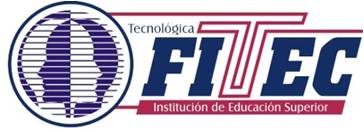 TECNOLOGICA FITECFACULTAD DE XXXPROGRAMA XXCIUDAD O MUNICIPIOAÑOTITULONOMBRE DEL ESTUDIANTE Informe de proyecto integrador para optar al título de  XXNOMBRE DEL DOCENTE ASESORProfesión del docente asesorTECNOLOGICA FITECFACULTAD DE XXPROGRAMACIUDAD O MUNICIPIOAÑONota de aceptación------------------------------------------------------------------------------------------------------------------------------------------------------------------------------------------------------------------------------------------------------------------------------------------------------------------------------Firma del presidente del jurado-----------------------------------------------------                                    Firma del  jurado                                         -----------------------------------------------------Firma del  juradoBucaramanga, Fecha de sustentación (Día, mes y año)Dedicatoria                                                                           Nombre del estudianteAGRADECIMIENTOSSe agradece a personas u organizaciones que han tenido que ver directamente con el desarrollo del proyecto integrador.CONTENIDO                                                                                                                                                              Página.     INTRODUCCIÓNPLANTEAMIENTO DEL PROBLEMAOBJETIVOS Objetivo generalObjetivos específicosJUSTIFICACIONMARCO DE REFERENCIAMARCO TEORICOMARCO CONCEPTUALMARCO ESPACIALMARCO TEMPORALMARCO LEGAL METODOLOGIA ESTUDIO TÉCNICOCONCLUSIONESRECOMENDACIONESBIBLIOGRAFÍAANEXOS LISTA DE FIGURASPAG.Figura 1.  LISTA DE TABLASPAG.Tabla 1. LISTA DE ANEXOSPAG.Anexo A.  GLOSARIORESUMENQue constituye brevemente el contenido esencial del trabajo de investigación y usualmente incluye el planteamiento del problema, la metodología, los resultados más importantes y las principales conclusiones. Debe ser comprensible, sencillo, informativo, preciso, completo, conciso y especifico. En informes, se recomienda que no exceda las 320 palabrasPalabras claveABSTRACTEs la versión del resumen en inglésKeysINTRODUCCIÓNIncluye los antecedentes (brevemente tratados de manera concreta y especifica), el planteamiento del problema (objetivos y preguntas del proyecto, así como la justificación del mismo), el contexto del proyecto (como y donde se realizo), las variables y los términos y sus definiciones, lo mismo que las limitaciones de éste.EL PROBLEMA1.1 PLANTEAMIENTO DEL PROBLEMADebe delimitarse claramente para aclarar el alcance del proyecto y recuerden utilicen el proceso recomendado para la formulación del mismo.Definan el problemaCausasConsecuenciasSoluciones al problemaAnálisis de la problemática1.2 FORMULACIÓN DEL PROBLEMAUna vez realizado el planteamiento del problema, este debe sintetizarse en la redacción de una gran pregunta, la cual debe expresar el objeto principal de la investigación teniendo muy presente que la pregunta debe ser tan amplia como se quiera trabajar en la investigación1.3  SISTEMATIZACIÓN DEL PROBLEMAEn este aparte se deben realizar una serie de sub – preguntas, que tengan una relación directa con la gran pregunta realizada en la formulación del problema, tengan presente que estas preguntas son de carácter de investigación y solo deben servir como un apoyo para la gran pregunta.OBJETIVOS OBJETIVO GENERALEn donde se define como la descripción objetiva y concisa que se pretende alcanzar con la intervención que se está planeando o ejecutando.Recordar que el objetivo general debe contener un verbo en terminación ar, er, ir o que se entienda como una acción.Debe ser uno solo, pero puede tener complementos.Debe ser cuantificable o medible.Debe ser tan amplio como se quiera la ejecución o el estudio del proyecto (global).OBJETIVOS ESPECÍFICOSSe definen como aquellos que detallan, desglosan y definen con mayor precisión las metas que se pretende alcanzar en la ejecución o estudio del proyecto.Pueden ser más de uno y, en  cada uno se debe definir unos resultados concretos esperados los indicadores objetivamente medibles.Deben mencionar los procedimientos para su medición o ejecución.Nunca pueden salir de la nada, siempre deben estar apoyados de los límites que permita el objetivo general.Su redacción de igual forma debe iniciar con un verbo que permita una acción o un estudio.JUSTIFICACIONExponga las razones por la cuales es conveniente realizar el proyecto. Dichas razones pueden concebirse desde los puntos de vista personal, profesional, institucional y social. Aquí se trata de demostrar las ventajas que generaría realizar el proyecto. La justificación debe convencer al lector principalmenteMARCO REFERENCIALMARCO TEORICOEn él se describe con detalle el conocimiento que servirá como base para el desarrollo de la solución propuesta al problema, comprende además la descripción de los conceptos fundamentales manejados, la tecnología empleada para la implementación concreta de la solución y la terminología pertinente.Se deben tomar documentos, artículos, proyectos, información primaria que fundamente el objetivo del proyectoMARCO CONCEPTUALEl marco conceptual debe servir como una referencia para el desarrollo del trabajo de grado.    A través de este marco los participantes demuestran un grado de suficiencia en el conocimiento de la situación problemática y de las herramientas conceptuales necesarias para la solución del problemaAquí se incluyen máximo dos palabras claves visibles desde el titulo del proyecto con su definición de fuentes válidas y demostrables.MARCO ESPACIALEste marco debe enunciar de forma clara y concisa el lugar y ubicación geográfica en donde se desarrolla el proyecto.Ejemplo: El proyecto se ejecuta en el  km 1 vía Chimita - zona industrial en Girón Santander -  Colombia.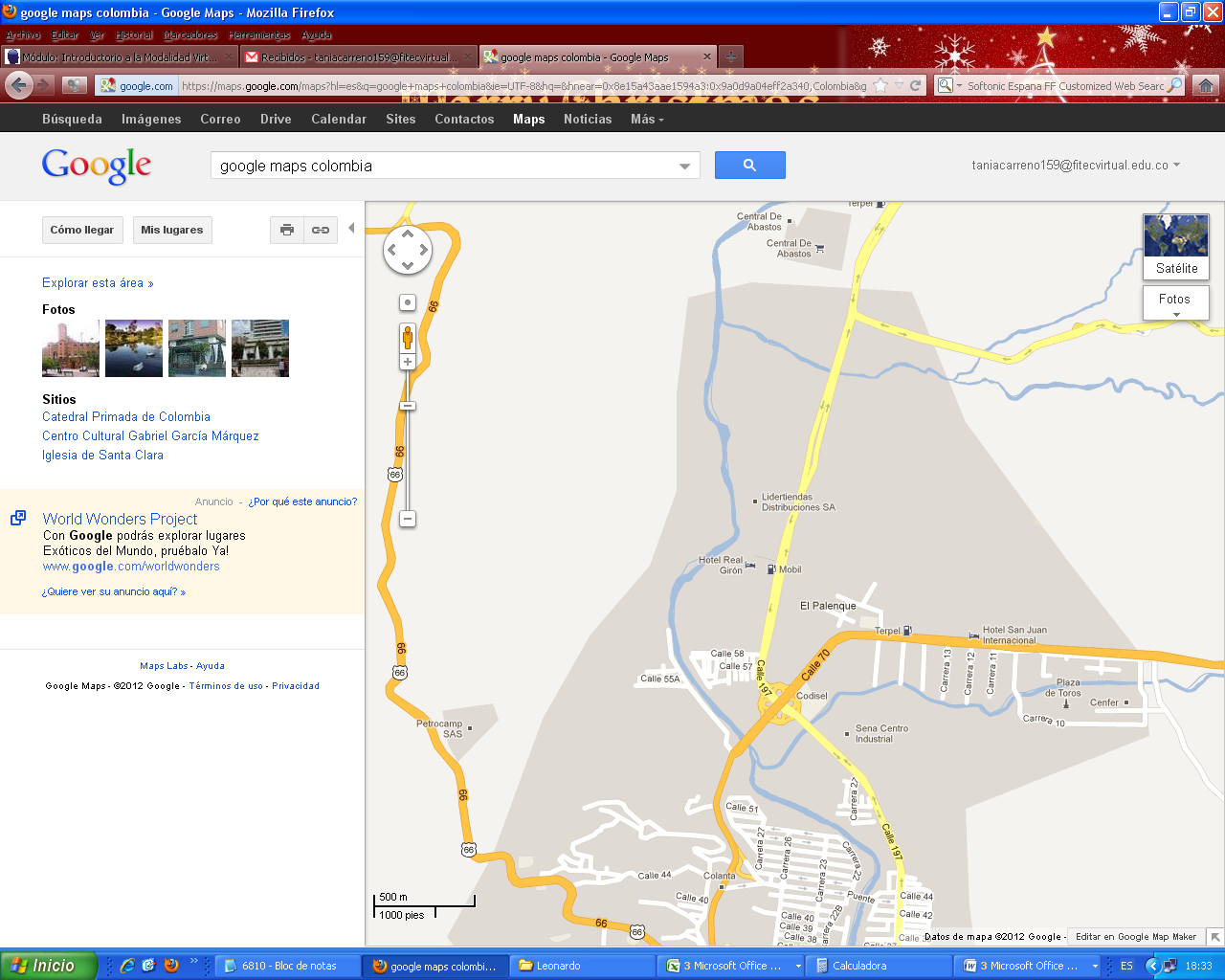 Figura 1. Ubicación de XXXX S.A Tomado de google mapsMARCO TEMPORALEn este aparte deberán relacionar el tiempo tomado para realizar y documentar el proyecto integrador.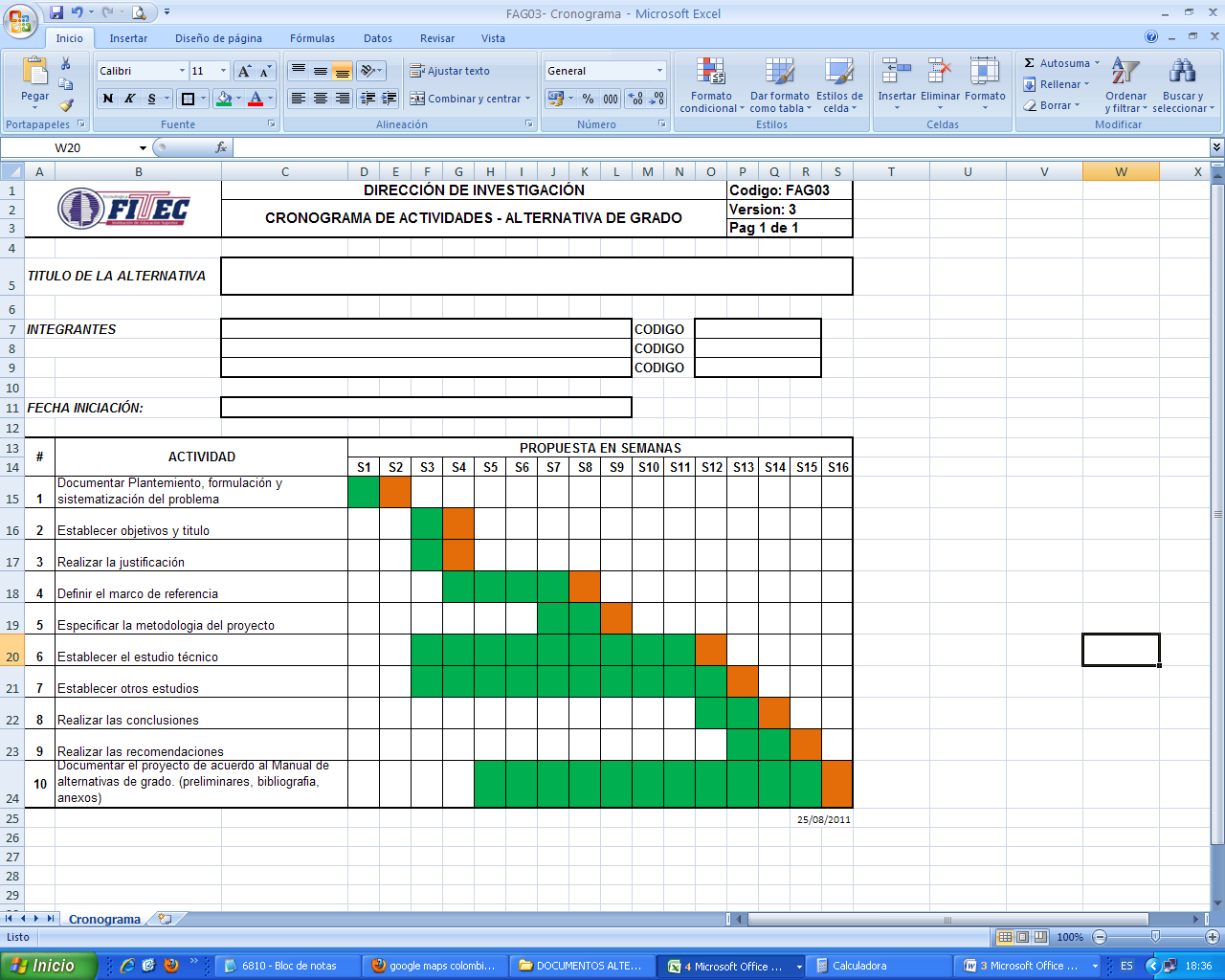 MARCO LEGAL En este aspecto deben hacer referencia a los procesos normativos que se requieren para implementar el funcionamiento del proyecto o la viabilidad del mismo.Cualquier actividad que se realice dentro de un proyecto está suscrita a una normativa, es necesario hacer mención a ella y como aplica esta a la ejecución del proyecto.METODOLOGIA DEL PROYECTOIncluye la metodología general, la descripción del proceso de investigación, de los instrumentos de recolección de información y los métodos de análisis de la información.Inicialmente se presenta una descripción breve de las etapas operativas del estudio. Deben identificarse las variables a estudiar y sus características (tipo, descripción e indicador), la población objeto de estudio y si es necesario especificar el tamaño de muestra y diseño muestral a utilizar.Para la descripción del proceso de investigación se describen los métodos, técnicas, procedimientos e instrumentos que se utilizaron para observar, medir y obtener la información necesaria para el desarrollo de las principales actividades del proyecto  (diseño experimental, técnicas de laboratorio, información secundaria, determinación de las muestras, entrevistas, etc.).ESTUDIO TÉCNICOEn el estudio técnico se desarrollan las diferentes fase enunciadas en la metodología y se detalla el paso a paso con evidencia gráfica o argumentación suficiente. Cada programa determina los elementos mínimos que debe contener este.CONCLUSIONESAquí deben plasmar las conclusiones obtenidas respecto al objetivo general y debe dar cuenta del cumplimiento de cada de uno de los objetivos específicos determinados para el proyecto integrador.Deben contener las siguientes características:Un objetivo propio.Demostrar que el proyecto logro algo, bien sea positivo o negativo.Exponer al lector el objeto del estudio.RECOMENDACIONESReflexiones fruto del trabajo y sugerenciasPropuestas que hayan suscitado las conclusiones de la evaluación con la finalidad de mejorar la calidad de la intervención evaluada mediante la consolidación de sus fortalezas y la reducción de las debilidades. Las recomendaciones deberán estar vinculadas a las conclusiones o deducirse claramente de ellas.BIBLIOGRAFÍASAdjuntar la bibliografía básica consultada para la formulación del proyecto, con la cual soporta el estado del conocimiento sobre el tema. Es muy importante que sea actualizada. Se puede incluir referencia a sitios de Internet.Toda información que aparezca en el documento debe tener un respaldo en la bibliografía, debe ser muy claro para cualquier lector la diferencia entre la información que se refiere a otras fuentes y la información original de los autores.  Para ello también puede recurrirse a notas de pie de página y citas (NORMAS APA)Para presentar las referencias bibliográficas deben seguirse las Normas APA ANEXOS